危険性又は有害性の特定標準モデル元請確認欄作 業 名無足場工法（WOS工法）使用設備・機械・ステージ足場（三角足場）・階段足場（orスライド足場）・枠組足場・その他（　　　　　　　　　　　　　　　　　　　　　　　　　　）施工会社名使用工具・機器・玉掛ワイヤロープ　・手動/電動チエーンブロック　・電動ホイスト　・ハンマードリル・アーク溶接機　・ベビーサンダー・台車　・脚立　・下げ振り　・スケール　・カッターナイフ　・シャックル・その他（・スパナ　・ハンマー　・シャコ万力　・ペンチ　・差し金）工　法　等安全設備・保護具・設備：乗り場安全シート　・移動式バリケード　・カラーコーン　・安全ブロック　・安全ネット・保護具：保護帽　・安全帯　・皮手袋　・安全靴・防塵マスク・遮光眼鏡（遮光面）・その他（・親綱　・ロリップ）工　事　名使用資材・エレベータ製品一式作業期間令和　　年　　月　　日 ～ 令和　　年　　月　　日作業に必要な資格と配置予定者・職長・安全衛生責任者：・足場の組立等作業主任者：・玉掛技能講習修了者：・アーク溶接特別教育修了者：・研削砥石特別教育修了者：・足場無し工法（WOS）教育修了者担当職長名作業に必要な資格と配置予定者・職長・安全衛生責任者：・足場の組立等作業主任者：・玉掛技能講習修了者：・アーク溶接特別教育修了者：・研削砥石特別教育修了者：・足場無し工法（WOS）教育修了者作成年月日令和　　年　　月　　日作成施工会社・関係者周知記録（サイン）令和　　年　　月　　日改訂年月日令和　　年　　月　　日改訂施工会社・関係者周知記録（サイン）令和　　年　　月　　日作成責任者打合せ事項確認事項等・作業計画書　・作業手順書　・仕様　・工程　・図面　・組立順序　・材料搬入時期評価危険有害要因の評価基準危険度６抜本的な対応が必要５５即座に対策が必要４４何らかの対策が必要３３現時点で対策の必要なし２２極めて小さい（受け入れ可能）１安全対策の評価効　果実現性効　果実現性大中小安全対策の評価効　果実現性効　果実現性大中小安全対策の評価効　果実現性効　果実現性３２１安全対策の評価困　難３６５４安全対策の評価努力すれば可能２５４３安全対策の評価可　能１４３２評価危険有害要因の評価基準危険度６極めて大きい（受け入れ不可能）５５かなり大きい（受け入れ不可能）４４中程度（受け入れ可能）３３小さい(許容範囲内)２２極めて小さい（受け入れ可能）１危険の見積り重大性可能性重大性可能性極めて重大(死亡・障害)重　大大けが(休業４日以上)軽微打撲・切傷(休業３日以下)危険の見積り重大性可能性重大性可能性極めて重大(死亡・障害)重　大大けが(休業４日以上)軽微打撲・切傷(休業３日以下)危険の見積り重大性可能性重大性可能性３２１危険の見積り発生の確率は高い（半年に１回程度）３６５４危険の見積り時々発生する（２～３年に１回程度）２５４３危険の見積り発生の確率は低い（５年以上に１回程度）１４３２作業工程作業の順序危険性又は有害性の特定危険の見積り危険の見積り危険の見積り危険の見積りリスク低減措置危険性又は有害性に接する人安全対策の評価安全対策の評価安全対策の評価安全対策の評価備　　　考作業工程作業の順序危険性又は有害性の特定可能性重大性評　価危険度リスク低減措置危険性又は有害性に接する人実効性効　果評　価危険度備　　　考１　準備１）作業前ミーティング等・安全常会の実施・混在作業時の危険・工程・安全についての決定事項を全員に周知する職　長正しい服装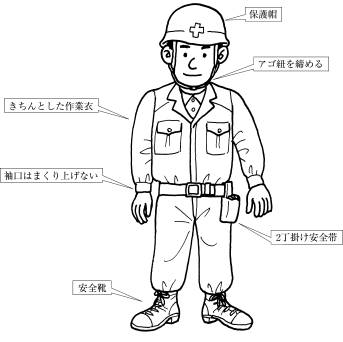 １　準備１）作業前ミーティング等・安全常会の実施・混在作業時の危険・作業指揮者を任命する職　長正しい服装１　準備１）作業前ミーティング等・安全常会の実施・混在作業時の危険・作業の範囲、方法、手順、安全対策を確認する職　長正しい服装１　準備・健康状態の確認・体調不良による不安全・顔色を見、健康を問いかけ適正配置を行う職　長正しい服装１　準備・送り出し教育の実施・不良による災・適正な保護具を使用し、服装を整える作業者正しい服装１　準備・送り出し教育の実施・無資格者による災害（技能未熟作業）災害・有資格者による適正配置を行う職　長正しい服装１　準備・新規入場者教育・現場状況の未知による不安全行動・作業場のルールや現場の状況を周知する職　長正しい服装１　準備２）使用用具・工具類点検・玉掛けワイヤ切断による機材の落下・玉掛用具の作業前点検を行う玉掛け作業者正しい服装１　準備２）使用用具・工具類点検・電動工具絶縁不良による感電・電動工具の作業前点検を行う作業者正しい服装１　準備３）危険・立入禁止区域設定・第三者の立入りによる危険・立入禁止措置は所定の移動式バリケードを設置して区画する職　長正しい服装作業工程作業の順序危険性又は有害性の特定危険の見積り危険の見積り危険の見積り危険の見積りリスク低減措置危険性又は有害性に接する人安全対策の評価安全対策の評価安全対策の評価安全対策の評価備　　　考作業工程作業の順序危険性又は有害性の特定可能性重大性評　価危険度リスク低減措置危険性又は有害性に接する人実効性効　果評　価危険度備　　　考２－１　乗り場口安全シート取付１）安全シート、取り付けブラケットを各階に運搬・階段、通路でつまづき、転倒・通路の状況をよく確認する作業者乗場安全シート取付のポイント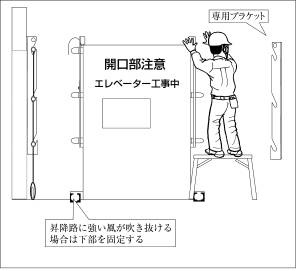 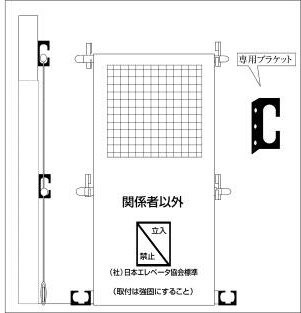 ２－１　乗り場口安全シート取付２）安全シートの寸法によりブラケット取り付け位置を決定・作業台（脚立）からの墜落・工具類を手に持って昇降しない作業者乗場安全シート取付のポイント２－１　乗り場口安全シート取付３）ドリルにてアンカーボルト用穴を削孔する・ドリルで穴明け時振り回され手首等の捻・ドリルの確実な保持と安全な体制確保作業者乗場安全シート取付のポイント２－１　乗り場口安全シート取付３）ドリルにてアンカーボルト用穴を削孔する・コンクリート粉が目に入る・保護具の使用作業者乗場安全シート取付のポイント２－１　乗り場口安全シート取付３）ドリルにてアンカーボルト用穴を削孔する・感電する・電動工具の使用前点検の実施作業者乗場安全シート取付のポイント２－１　乗り場口安全シート取付４）アンカーボルトにてブラケットを固定し、ブラケットに安全シート桟を掛け、上部ロープをブラケットに結束する・ハンマーで手指を殴打する・アンカーボルトに手を添えているときは、強く殴打しない作業者乗場安全シート取付のポイント２－２　安全ブロック（親綱）取付１）ドリルにてアンカーボルト用穴を削孔する・ドリルで穴明け時振り回され手首等の捻挫・ドリルの確実な保持と安全な体制確保作業者乗場安全シート取付のポイント２－２　安全ブロック（親綱）取付１）ドリルにてアンカーボルト用穴を削孔する・コンクリート粉が目に入る・保護具の使用作業者乗場安全シート取付のポイント２－２　安全ブロック（親綱）取付１）ドリルにてアンカーボルト用穴を削孔する・感電する・電動工具の使用前点検の実施作業者乗場安全シート取付のポイント２－２　安全ブロック（親綱）取付２）アンカーボルトにてブラケットを固定し、シャックルを介して安全ブロック（親綱）を連結する・ハンマーで手指を殴打する・アンカーボルトに手を添えているときは、強く殴打しない作業者乗場安全シート取付のポイント２－２　安全ブロック（親綱）取付安全ブロック（親綱）取付のポイント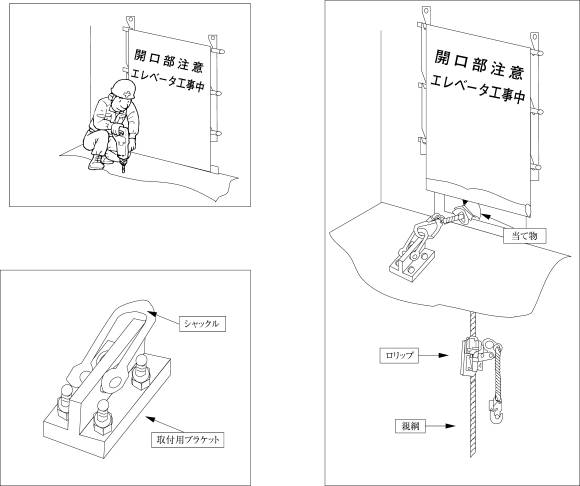 安全ブロック（親綱）取付のポイント安全ブロック（親綱）取付のポイント安全ブロック（親綱）取付のポイント安全ブロック（親綱）取付のポイント安全ブロック（親綱）取付のポイント安全ブロック（親綱）取付のポイント安全ブロック（親綱）取付のポイント安全ブロック（親綱）取付のポイント安全ブロック（親綱）取付のポイント安全ブロック（親綱）取付のポイント安全ブロック（親綱）取付のポイント乗場安全シート取付のポイント作業工程作業の順序危険性又は有害性の特定危険の見積り危険の見積り危険の見積り危険の見積りリスク低減措置危険性又は有害性に接する人安全対策の評価安全対策の評価安全対策の評価安全対策の評価備　　　考作業工程作業の順序危険性又は有害性の特定可能性重大性評　価危険度リスク低減措置危険性又は有害性に接する人実効性効　果評　価危険度備　　　考３　荷受、運搬１）荷受けスペースの確保・第三者が立ち入る・カラーコーン等で立入禁止措置の実施職　長３　荷受、運搬２）荷下ろし・つり荷が落下し作業員に当たる・有資格者による玉掛けの実施職　長３　荷受、運搬２）荷下ろし・つり荷が落下し作業員に当たる・つり具の使用前点検実施玉掛け者３　荷受、運搬２）荷下ろし・クレーン車の転倒・有資格者による操作クレーン操作者３　荷受、運搬２）荷下ろし・クレーン車の転倒・アウトリガーの確実な張出クレーン操作者３　荷受、運搬２）荷下ろし・重量物運搬により腰等を傷める・運搬台車等の使用作業者３　荷受、運搬３）製品を搬入階ホール前まで横引き運搬する・製品に手指を挟まれる・共同作業時、合図の復唱を確実に実施作業者３　荷受、運搬３）製品を搬入階ホール前まで横引き運搬する・台車で運搬時、製品が荷崩れしケガをする・通路の整備（段差を無くす等）作業者３　荷受、運搬３）製品を搬入階ホール前まで横引き運搬する・台車で運搬時、製品が荷崩れしケガをする・過積載の禁止職　長３　荷受、運搬４）残りの製品はストックヤードに搬入し整頓する・第三者が製品にぶつかったり、つまづいたりする・カラーコーン等で区画し資材置き場表示を行う作業者３　荷受、運搬製品搬入作業のポイント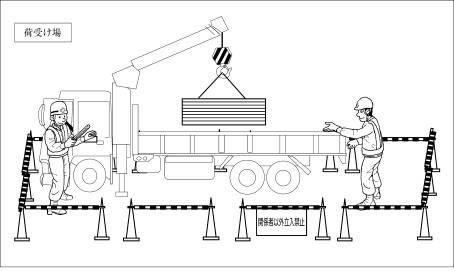 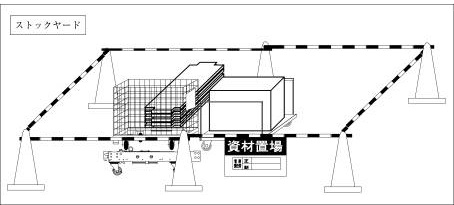 製品搬入作業のポイント製品搬入作業のポイント製品搬入作業のポイント製品搬入作業のポイント製品搬入作業のポイント製品搬入作業のポイント製品搬入作業のポイント製品搬入作業のポイント製品搬入作業のポイント製品搬入作業のポイント製品搬入作業のポイント作業工程作業の順序危険性又は有害性の特定危険の見積り危険の見積り危険の見積り危険の見積りリスク低減措置危険性又は有害性に接する人安全対策の評価安全対策の評価安全対策の評価安全対策の評価備　　　考作業工程作業の順序危険性又は有害性の特定可能性重大性評　価危険度リスク低減措置危険性又は有害性に接する人実効性効　果評　価危険度備　　　考４－１　ステージ足場取り付け用としてスライド足場を組立てる１）建枠支柱を立てる・昇降路内への墜落・安全帯の確実な使用作業者４－１　ステージ足場取り付け用としてスライド足場を組立てる２）建枠支柱を水平連結材で繋ぐ・ドリルで穴明け時振り回され手首等の捻挫・ドリルの確実な保持と安全な体制確保作業者４－１　ステージ足場取り付け用としてスライド足場を組立てる３）建て枠上下をアンカーボルトで固定する・コンクリート粉が目に入る・保護具の使用作業者４－１　ステージ足場取り付け用としてスライド足場を組立てる３）建て枠上下をアンカーボルトで固定する・感電する・電動工具の使用前点検の実施作業者４－１　ステージ足場取り付け用としてスライド足場を組立てる４）折りたたみ足場枠を水平連結材に取り付ける・昇降路内へ足場材、工具類が落下する・上下作業の禁止作業者４－１　ステージ足場取り付け用としてスライド足場を組立てる５）上下のネット取り付けバーをスライド枠、水平連結材にそれぞれ取り付け、バーにネットを取り付ける・昇降路内への墜落・安全帯の確実な使用作業者４－１　ステージ足場取り付け用としてスライド足場を組立てる６）筋かい①につなぎ材を取り付ける・昇降路内への墜落・安全帯の確実な使用作業者４－１　ステージ足場取り付け用としてスライド足場を組立てる７）筋かい①を足場枠に取り付け、足場枠を押し上げて筋かい下部フックジョイントを下部水平連結材に連結する・昇降路内への墜落・安全帯の確実な使用作業者４－１　ステージ足場取り付け用としてスライド足場を組立てる８）筋かい②を取り付け、水平連結材を取り付ける・昇降路内への墜落・安全帯の確実な使用作業者４－１　ステージ足場取り付け用としてスライド足場を組立てる９）足場枠に足場板を取り付ける・昇降路内への墜落・安全帯の確実な使用作業者４－１　ステージ足場取り付け用としてスライド足場を組立てる10）側面手すり、背面手すり、幅木を取り付ける・昇降路内への墜落・安全帯の確実な使用作業者４－１　ステージ足場取り付け用としてスライド足場を組立てるスライド足場組立作業のポイント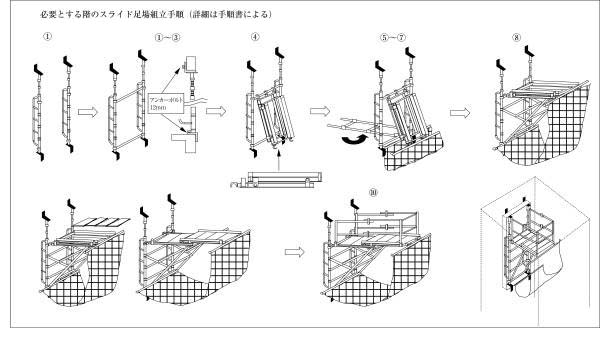 スライド足場組立作業のポイントスライド足場組立作業のポイントスライド足場組立作業のポイントスライド足場組立作業のポイントスライド足場組立作業のポイントスライド足場組立作業のポイントスライド足場組立作業のポイントスライド足場組立作業のポイントスライド足場組立作業のポイントスライド足場組立作業のポイントスライド足場組立作業のポイント作業工程作業の順序危険性又は有害性の特定危険の見積り危険の見積り危険の見積り危険の見積りリスク低減措置危険性又は有害性に接する人安全対策の評価安全対策の評価安全対策の評価安全対策の評価備　　　考作業工程作業の順序危険性又は有害性の特定可能性重大性評　価危険度リスク低減措置危険性又は有害性に接する人実効性効　果評　価危険度備　　　考４－２　ステージ足場組立て１）４－１で組み立てたスライド足場を使用してアンカーボルトの施工・昇降路内への墜落・安全帯の確実な使用作業者４－２　ステージ足場組立て１）４－１で組み立てたスライド足場を使用してアンカーボルトの施工・ドリルで穴明け時振り回され手首等の捻挫・ドリルの確実な保持と安全な体制確保作業者４－２　ステージ足場組立て１）４－１で組み立てたスライド足場を使用してアンカーボルトの施工・コンクリート粉が目に入る・保護具の使用作業者４－２　ステージ足場組立て１）４－１で組み立てたスライド足場を使用してアンカーボルトの施工・感電する・電動工具の使用前点検の実施作業者４－２　ステージ足場組立て１）４－１で組み立てたスライド足場を使用してアンカーボルトの施工・昇降路内へ足場材、工具類が落下する・上下作業の禁止作業者４－２　ステージ足場組立て２）梁材の取り付け・昇降路内への墜落・安全帯の確実な使用作業者４－２　ステージ足場組立て３）手すりポールの取り付け・昇降路内への墜落・安全帯の確実な使用作業者４－２　ステージ足場組立て４）鋼製足場板の取り付け・昇降路内への墜落・安全帯の確実な使用作業者４－２　ステージ足場組立て５）アンカー及びポール用ボルトを本締めする・昇降路内への墜落・安全帯の確実な使用作業者４－２　ステージ足場組立て６）手すり材の取り付け・昇降路内への墜落・安全帯の確実な使用作業者４－２　ステージ足場組立て７）スライド足場の解体・昇降路内への墜落・安全帯の確実な使用作業者４－２　ステージ足場組立て８）昇降タラップの取り付け・昇降路内への墜落・安全帯の確実な使用作業者４－２　ステージ足場組立てステージ足場組立作業のポイント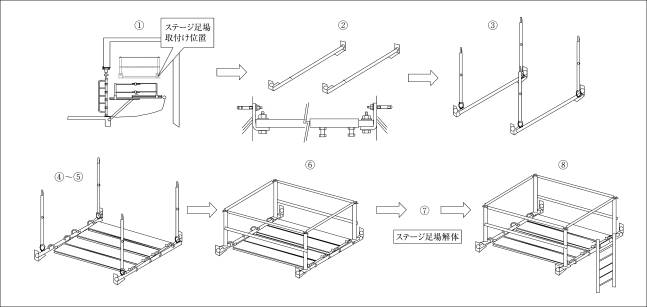 ステージ足場組立作業のポイントステージ足場組立作業のポイントステージ足場組立作業のポイントステージ足場組立作業のポイントステージ足場組立作業のポイントステージ足場組立作業のポイントステージ足場組立作業のポイントステージ足場組立作業のポイントステージ足場組立作業のポイントステージ足場組立作業のポイントステージ足場組立作業のポイント作業工程作業の順序危険性又は有害性の特定危険の見積り危険の見積り危険の見積り危険の見積りリスク低減措置危険性又は有害性に接する人安全対策の評価安全対策の評価安全対策の評価安全対策の評価備　　　考作業工程作業の順序危険性又は有害性の特定可能性重大性評　価危険度リスク低減措置危険性又は有害性に接する人実効性効　果評　価危険度備　　　考４－３　三角足場の組立て（ステージ足場を使用しない場合）１）開口高を測定し立柱をセットする・昇降路内への墜落・安全帯の確実な使用作業者三角足場組立作業のポイント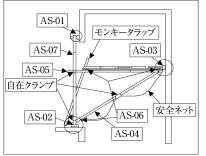 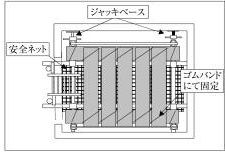 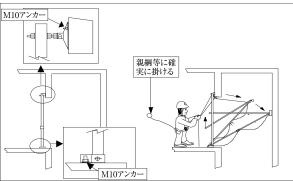 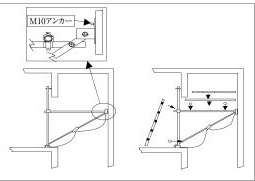 ４－３　三角足場の組立て（ステージ足場を使用しない場合）２）立柱の上部、脚部に固定部材を取り付ける・ドリルで穴明け時振り回され手首等の捻挫・ドリルの確実な保持と安全な体制確保作業者三角足場組立作業のポイント４－３　三角足場の組立て（ステージ足場を使用しない場合）２）立柱の上部、脚部に固定部材を取り付ける・コンクリート粉が目に入る・保護具の使用作業者三角足場組立作業のポイント４－３　三角足場の組立て（ステージ足場を使用しない場合）３）立柱位置を決定し、脚部をアンカーにて固定する・感電する・電動工具の使用前点検の実施作業者三角足場組立作業のポイント４－３　三角足場の組立て（ステージ足場を使用しない場合）３）立柱位置を決定し、脚部をアンカーにて固定する・昇降路内へ足場材、工具類が落下する・上下作業の禁止作業者三角足場組立作業のポイント４－３　三角足場の組立て（ステージ足場を使用しない場合）４）立柱を垂直に立て上部をアンカーにて固定する・昇降路内への墜落・安全帯の確実な使用作業者三角足場組立作業のポイント４－３　三角足場の組立て（ステージ足場を使用しない場合）５）塔内寸法に合わせ梁材、筋かい材をセットし、筋かい材の先端に固定材を取り付ける・昇降路内への墜落・安全帯の確実な使用作業者三角足場組立作業のポイント４－３　三角足場の組立て（ステージ足場を使用しない場合）６）固定材付近にロープを取り付け、筋かい手元部を立柱下部に自在クランプで仮固定する・昇降路内への墜落・安全帯の確実な使用作業者三角足場組立作業のポイント４－３　三角足場の組立て（ステージ足場を使用しない場合）７）立柱に滑車をとりつけ、ロープを通しておく・昇降路内への墜落・安全帯の確実な使用作業者三角足場組立作業のポイント４－３　三角足場の組立て（ステージ足場を使用しない場合）８）ロープを送りながら梁、筋かいを塔内に倒していき固定材を壁に当てる・昇降路内への墜落・安全帯の確実な使用作業者三角足場組立作業のポイント４－３　三角足場の組立て（ステージ足場を使用しない場合）９）梁材をクランプで立柱に固定する・昇降路内への墜落・安全帯の確実な使用作業者三角足場組立作業のポイント４－３　三角足場の組立て（ステージ足場を使用しない場合）10）昇降タラップを取り付ける・昇降路内への墜落・安全帯の確実な使用作業者三角足場組立作業のポイント４－３　三角足場の組立て（ステージ足場を使用しない場合）11）乗り場側梁材上に布パイプを取り付けジャッキベースで固定し足場板を順次乗せてゴムバンドで固定する・昇降路内への墜落・安全帯の確実な使用作業者三角足場組立作業のポイント４－３　三角足場の組立て（ステージ足場を使用しない場合）12）各連結ボルトを締め付け、乗り場側安全ネットを取り付ける・昇降路内への墜落・安全帯の確実な使用作業者三角足場組立作業のポイント作業工程作業の順序危険性又は有害性の特定危険の見積り危険の見積り危険の見積り危険の見積りリスク低減措置危険性又は有害性に接する人安全対策の評価安全対策の評価安全対策の評価安全対策の評価備　　　考作業工程作業の順序危険性又は有害性の特定可能性重大性評　価危険度リスク低減措置危険性又は有害性に接する人実効性効　果評　価危険度備　　　考５　WOS用ビーム設置１）最上段レールブラケット取り付け位置の決定・昇降路内への墜落・安全帯の確実な使用作業者５　WOS用ビーム設置１）最上段レールブラケット取り付け位置の決定・ドリルで穴明け時振り回され手首等の捻挫・ドリルの確実な保持と安全な体制確保作業者５　WOS用ビーム設置１）最上段レールブラケット取り付け位置の決定・コンクリート粉が目に入る・保護具の使用作業者５　WOS用ビーム設置２）アンカー打設、ブラケット取り付け・感電する・電動工具の使用前点検の実施作業者５　WOS用ビーム設置２）アンカー打設、ブラケット取り付け・昇降路内へ部材、工具類が落下する・上下作業の禁止作業者５　WOS用ビーム設置３）WOSビーム受け材の取り付け・昇降路内への墜落・安全帯の確実な使用作業者５　WOS用ビーム設置４）WOS用ビームをブラケットにのせ固定金具で仮固定・昇降路内への墜落・安全帯の確実な使用作業者５　WOS用ビーム設置５）入り口芯の決定後WOSビームの溶接プレートを溶接し固定する・昇降路内への墜落・安全帯の確実な使用作業者５　WOS用ビーム設置WOSビーム設置作業のポイント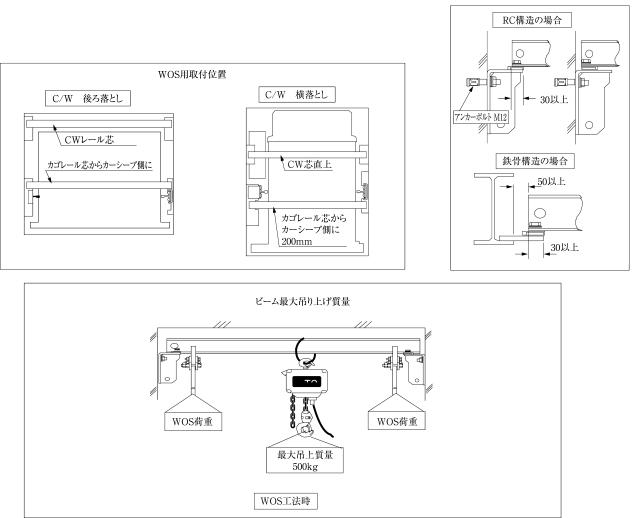 WOSビーム設置作業のポイントWOSビーム設置作業のポイントWOSビーム設置作業のポイントWOSビーム設置作業のポイントWOSビーム設置作業のポイントWOSビーム設置作業のポイントWOSビーム設置作業のポイントWOSビーム設置作業のポイントWOSビーム設置作業のポイントWOSビーム設置作業のポイントWOSビーム設置作業のポイント作業工程作業の順序危険性又は有害性の特定危険の見積り危険の見積り危険の見積り危険の見積りリスク低減措置危険性又は有害性に接する人安全対策の評価安全対策の評価安全対策の評価安全対策の評価備　　　考作業工程作業の順序危険性又は有害性の特定可能性重大性評　価危険度リスク低減措置危険性又は有害性に接する人実効性効　果評　価危険度備　　　考６　塔内芯出し１）基準階墨だし確認・ピットへの昇降時墜落する・タラップ、はしご等の昇降設備を使用する作業者６　塔内芯出し１）基準階墨だし確認・足場（作業床）から墜落する・安全帯の確実な使用作業者６　塔内芯出し１）基準階墨だし確認・昇降路内へ工具類の落下・上下作業の禁止作業者６　塔内芯出し２）出入り口墨だし・ピアノ線が手指に刺さる・皮手袋等の使用作業者６　塔内芯出し３）テンプレート組立て・足場（作業床）から墜落する・安全帯の確実な使用作業者６　塔内芯出し４）上部テンプレートよりピアノ線を降ろす・足場（作業床）から墜落する・安全帯の確実な使用作業者６　塔内芯出し５）ピアノ線位置測定・足場（作業床）から墜落する・安全帯の確実な使用作業者６　塔内芯出し６）テンプレート固定作業者６　塔内芯出し７）ピアノ線位置再確認作業者６　塔内芯出し８）各レール用ピアノ線固定４）に同じ作業者６　塔内芯出し９）昇降路内部寸法確認作業者６　塔内芯出しテンプレート組立て・塔内芯出し作業のポイント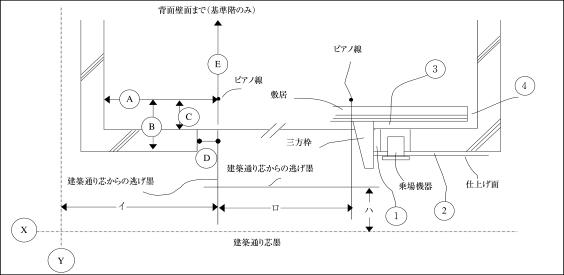 テンプレート組立て・塔内芯出し作業のポイントテンプレート組立て・塔内芯出し作業のポイントテンプレート組立て・塔内芯出し作業のポイントテンプレート組立て・塔内芯出し作業のポイントテンプレート組立て・塔内芯出し作業のポイントテンプレート組立て・塔内芯出し作業のポイントテンプレート組立て・塔内芯出し作業のポイントテンプレート組立て・塔内芯出し作業のポイントテンプレート組立て・塔内芯出し作業のポイントテンプレート組立て・塔内芯出し作業のポイントテンプレート組立て・塔内芯出し作業のポイント作業工程作業の順序危険性又は有害性の特定危険の見積り危険の見積り危険の見積り危険の見積りリスク低減措置危険性又は有害性に接する人安全対策の評価安全対策の評価安全対策の評価安全対策の評価備　　　考作業工程作業の順序危険性又は有害性の特定可能性重大性評　価危険度リスク低減措置危険性又は有害性に接する人実効性効　果評　価危険度備　　　考７　レール、CWフレーム取り込み１）塔内に揚重機（ホイスト、電チェン等）を設置する・昇降路内へ墜落する・安全帯の確実な使用作業者バッファベース据付作業のポイント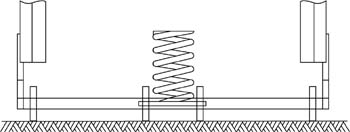 ７　レール、CWフレーム取り込み・揚重機器、つり具、つり元の事前点検の実施作業者バッファベース据付作業のポイント７　レール、CWフレーム取り込み２）レール、CWフレームに玉掛けを行い、揚重機でつり上げ塔内に取り込む・つり荷が落下する・有資格者による玉掛けの実施玉掛け者バッファベース据付作業のポイント７　レール、CWフレーム取り込み２）レール、CWフレームに玉掛けを行い、揚重機でつり上げ塔内に取り込む・揚重機の能力以上の重量をつり、つり荷が落下する・メーカー指定以上の重量をつらない作業者バッファベース据付作業のポイント７　レール、CWフレーム取り込み２）レール、CWフレームに玉掛けを行い、揚重機でつり上げ塔内に取り込む・揚重機の能力以上の重量をつり、つり荷が落下する・共同作業時、合図の復唱を確実にする作業者バッファベース据付作業のポイント７　レール、CWフレーム取り込み２）レール、CWフレームに玉掛けを行い、揚重機でつり上げ塔内に取り込む・レール間に手指を挟まれる・皮手袋等保護具の使用する作業者バッファベース据付作業のポイント７　レール、CWフレーム取り込み３）塔内足場上で玉掛けを外す作業者バッファベース据付作業のポイント７　レール、CWフレーム取り込み４）レール、CWフレームを仮置きし転倒防止措置をする・仮置きレールが転倒する・番線等で固定する作業者バッファベース据付作業のポイント７　レール、CWフレーム取り込み４）レール、CWフレームを仮置きし転倒防止措置をする・ピットへの昇降時墜落する・タラップ、梯子等の昇降設備を使用する作業者バッファベース据付作業のポイント７　レール、CWフレーム取り込みレール取り込み作業のポイント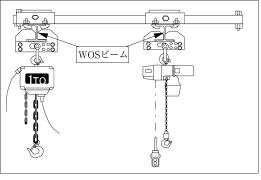 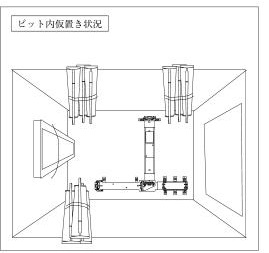 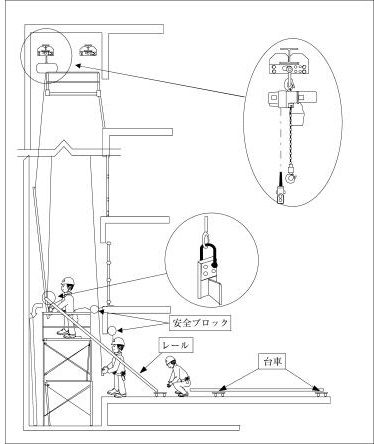 レール取り込み作業のポイントレール取り込み作業のポイントレール取り込み作業のポイントレール取り込み作業のポイントレール取り込み作業のポイントレール取り込み作業のポイントレール取り込み作業のポイントレール取り込み作業のポイントレール取り込み作業のポイントレール取り込み作業のポイントレール取り込み作業のポイントバッファベース据付作業のポイント８　バッファベース据え付け１）カウンター側ベースとカゴ側ベースを連結する・ピットへの昇降時墜落する・タラップ、はしご等の昇降設備を使用する作業者バッファベース据付作業のポイント８　バッファベース据え付け１）カウンター側ベースとカゴ側ベースを連結する・手指を挟む・皮手袋等保護具の使用作業者バッファベース据付作業のポイント８　バッファベース据え付け１）カウンター側ベースとカゴ側ベースを連結する・重量物運搬により腰等を傷める・正しい作業姿勢作業者バッファベース据付作業のポイント８　バッファベース据え付け２）機種及びレールサイズにより，所定寸法としてボルトを締める・ドリルで穴明け時振り回され手首等の捻挫・ドリルの確実な保持と安全な体制確保作業者バッファベース据付作業のポイント８　バッファベース据え付け２）機種及びレールサイズにより，所定寸法としてボルトを締める・コンクリート粉が目に入る・保護具の使用作業者バッファベース据付作業のポイント８　バッファベース据え付け２）機種及びレールサイズにより，所定寸法としてボルトを締める・感電する・電動工具の使用前点検の実施作業者バッファベース据付作業のポイント８　バッファベース据え付け３）ベース本体の芯出しを行いベースを固定する作業者バッファベース据付作業のポイント作業工程作業の順序危険性又は有害性の特定危険の見積り危険の見積り危険の見積り危険の見積りリスク低減措置危険性又は有害性に接する人安全対策の評価安全対策の評価安全対策の評価安全対策の評価備　　　考作業工程作業の順序危険性又は有害性の特定可能性重大性評　価危険度リスク低減措置危険性又は有害性に接する人実効性効　果評　価危険度備　　　考９　オーバーヘッド機器取り付け１）オーバーヘッド機器、WOS用治具を最下階ホール前に搬入する・重量物運搬により腰等を傷める・正しい作業姿勢で取り扱う作業者９　オーバーヘッド機器取り付け１）オーバーヘッド機器、WOS用治具を最下階ホール前に搬入する・部材間に手指を挟む・台車等運搬具の使用作業者９　オーバーヘッド機器取り付け１）オーバーヘッド機器、WOS用治具を最下階ホール前に搬入する・つり荷が昇降路内に落下する・共同作業時、合図の復唱を確実にする作業者９　オーバーヘッド機器取り付け１）オーバーヘッド機器、WOS用治具を最下階ホール前に搬入する・昇降路内へ工具類の落下・揚重機器、つり具、つり元の事前点検の実施作業者９　オーバーヘッド機器取り付け２）各シーブをピットに取り込む・ピットへの昇降時墜落する・上下作業の禁止職　長９　オーバーヘッド機器取り付け２）各シーブをピットに取り込む・ピットへの昇降時墜落する・皮手（軍手）の使用作業者９　オーバーヘッド機器取り付け２）各シーブをピットに取り込む・ピットへの昇降時墜落する・タラップ、はしご等の昇降設備を使用する作業者９　オーバーヘッド機器取り付け３）カウンター側OHシーブに、OHブラケット、及びWOS用治具を組み立てる・作業中に墜落する・安全帯の確実な使用作業者９　オーバーヘッド機器取り付け４）OHビームをピットに取り込みカゴ側OHシーブと連結する・作業中に墜落する・安全帯の確実な使用作業者９　オーバーヘッド機器取り付け５）カウンター側OHシーブを組み立てる・作業中に墜落する・安全帯の確実な使用作業者９　オーバーヘッド機器取り付け６）全組立ボルトを締め付け後揚重する・作業中に墜落する・安全帯の確実な使用作業者９　オーバーヘッド機器取り付け７）揚重したオーバーヘッド機器を専用つり具にて仮固定する・作業中に墜落する・安全帯の確実な使用作業者９　オーバーヘッド機器取り付けオーバーヘッド機器取付作業のポイント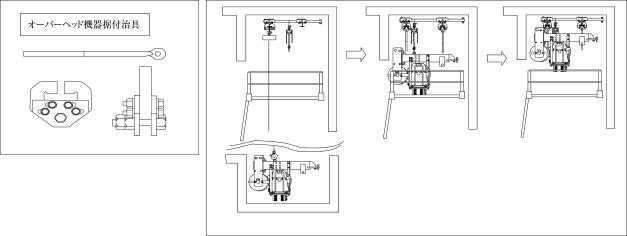 オーバーヘッド機器取付作業のポイントオーバーヘッド機器取付作業のポイントオーバーヘッド機器取付作業のポイントオーバーヘッド機器取付作業のポイントオーバーヘッド機器取付作業のポイントオーバーヘッド機器取付作業のポイントオーバーヘッド機器取付作業のポイントオーバーヘッド機器取付作業のポイントオーバーヘッド機器取付作業のポイントオーバーヘッド機器取付作業のポイントオーバーヘッド機器取付作業のポイント作業工程作業の順序危険性又は有害性の特定危険の見積り危険の見積り危険の見積り危険の見積りリスク低減措置危険性又は有害性に接する人安全対策の評価安全対策の評価安全対策の評価安全対策の評価備　　　考作業工程作業の順序危険性又は有害性の特定可能性重大性評　価危険度リスク低減措置危険性又は有害性に接する人実効性効　果評　価危険度備　　　考10　最下段レール立て１）ピット深さ、昇降行程の確認・ピットへの昇降時墜落する・タラップ、はしご等の昇降設備を使用する作業者最下段レール立て作業のポイント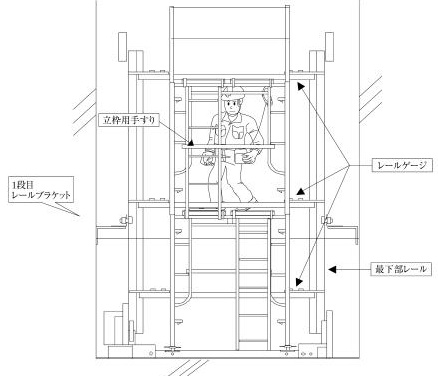 巻き上げ機据え付け作業のポイント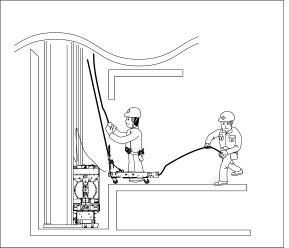 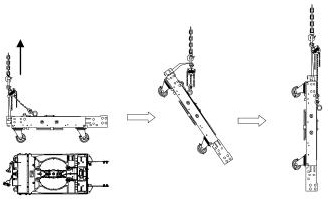 10　最下段レール立て１）ピット深さ、昇降行程の確認・足場（作業床）から墜落する・安全帯の確実な使用作業者最下段レール立て作業のポイント巻き上げ機据え付け作業のポイント10　最下段レール立て２）最下部レールブラケット取り付け位置にアンカーを打設しレールブラケットを取り付ける・ドリルで穴明け時振り回され手首等の捻挫・ドリルの確実な保持と安全な体制確保作業者最下段レール立て作業のポイント巻き上げ機据え付け作業のポイント10　最下段レール立て２）最下部レールブラケット取り付け位置にアンカーを打設しレールブラケットを取り付ける・コンクリート粉が目に入る・保護具の使用作業者最下段レール立て作業のポイント巻き上げ機据え付け作業のポイント10　最下段レール立て２）最下部レールブラケット取り付け位置にアンカーを打設しレールブラケットを取り付ける・感電する・電動工具の使用前点検の実施作業者最下段レール立て作業のポイント巻き上げ機据え付け作業のポイント10　最下段レール立て２）最下部レールブラケット取り付け位置にアンカーを打設しレールブラケットを取り付ける・バッファ台とレール間に手指を挟む・共同作業時、合図の復唱を確実に作業者最下段レール立て作業のポイント巻き上げ機据え付け作業のポイント10　最下段レール立て２）最下部レールブラケット取り付け位置にアンカーを打設しレールブラケットを取り付ける・バッファ台とレール間に手指を挟む・レールつり時の正しい玉掛け作業者最下段レール立て作業のポイント巻き上げ機据え付け作業のポイント10　最下段レール立て３）各レールの最下部をバッファベースに乗せ１段目レールブラケットにて仮固定する・溶接火花で火傷・溶接手袋等保護具の使用作業者最下段レール立て作業のポイント巻き上げ機据え付け作業のポイント10　最下段レール立て３）各レールの最下部をバッファベースに乗せ１段目レールブラケットにて仮固定する・アークで目を痛める・遮光眼鏡（面）の使用作業者最下段レール立て作業のポイント巻き上げ機据え付け作業のポイント10　最下段レール立て３）各レールの最下部をバッファベースに乗せ１段目レールブラケットにて仮固定する・アークヒュームを吸い込む・防塵マスク（アーク溶接用）の使用作業者最下段レール立て作業のポイント巻き上げ機据え付け作業のポイント10　最下段レール立て３）各レールの最下部をバッファベースに乗せ１段目レールブラケットにて仮固定する・溶接火花の飛散による火災・消火器、防火用水等の設置作業者最下段レール立て作業のポイント巻き上げ機据え付け作業のポイント10　最下段レール立て３）各レールの最下部をバッファベースに乗せ１段目レールブラケットにて仮固定する・溶接機による感電・使用前点検の実施作業者最下段レール立て作業のポイント巻き上げ機据え付け作業のポイント10　最下段レール立て４）最下部レールの芯だし固定を行う最下段レール立て作業のポイント巻き上げ機据え付け作業のポイント11　巻き上げ機据え付け１）巻き上げ機を最下階EVホール前に運搬・重量物運搬により腰等を傷める・正しい作業姿勢で取り扱う作業者最下段レール立て作業のポイント巻き上げ機据え付け作業のポイント11　巻き上げ機据え付け１）巻き上げ機を最下階EVホール前に運搬・つり荷に引っ張られピットに墜落する・適当な長さの介錯ロープ等使用作業者最下段レール立て作業のポイント巻き上げ機据え付け作業のポイント11　巻き上げ機据え付け１）巻き上げ機を最下階EVホール前に運搬・つり荷が落下する・揚重機器、つり具、つり元の事前点検の実施作業者最下段レール立て作業のポイント巻き上げ機据え付け作業のポイント11　巻き上げ機据え付け２）巻き上げ機の２ケ所に取り付けのアイボルトに玉掛けワイヤ、チェンプロックを掛けそれぞれを揚重機のフックに掛ける・巻き上げ機が転倒する・つり荷の下部立ち入り禁作業者最下段レール立て作業のポイント巻き上げ機据え付け作業のポイント11　巻き上げ機据え付け２）巻き上げ機の２ケ所に取り付けのアイボルトに玉掛けワイヤ、チェンプロックを掛けそれぞれを揚重機のフックに掛ける・ピットへの昇降時墜落する・タラップ、はしご等の昇降設備を使用する作業者最下段レール立て作業のポイント巻き上げ機据え付け作業のポイント11　巻き上げ機据え付け２）巻き上げ機の２ケ所に取り付けのアイボルトに玉掛けワイヤ、チェンプロックを掛けそれぞれを揚重機のフックに掛ける・ピットへの昇降時墜落する・振れ止めブラケット取り付けまで揚重機でつっておく作業者最下段レール立て作業のポイント巻き上げ機据え付け作業のポイント11　巻き上げ機据え付け２）巻き上げ機の２ケ所に取り付けのアイボルトに玉掛けワイヤ、チェンプロックを掛けそれぞれを揚重機のフックに掛ける・ピットへの昇降時墜落する・タラップ、はしご等の昇降設備を使用する作業者最下段レール立て作業のポイント巻き上げ機据え付け作業のポイント11　巻き上げ機据え付け３）揚重機でつり上げシャフト内に取り込み終えたら搬送用キャスターを取り外す最下段レール立て作業のポイント巻き上げ機据え付け作業のポイント11　巻き上げ機据え付け４）巻き上げ機をバッファベースと連結する最下段レール立て作業のポイント巻き上げ機据え付け作業のポイント11　巻き上げ機据え付け５）各ボルトを本締めし、マシン発送用ブラケットを取り外す最下段レール立て作業のポイント巻き上げ機据え付け作業のポイント11　巻き上げ機据え付け６）マシンの芯出しを行う最下段レール立て作業のポイント巻き上げ機据え付け作業のポイント作業工程作業の順序危険性又は有害性の特定危険の見積り危険の見積り危険の見積り危険の見積りリスク低減措置危険性又は有害性に接する人安全対策の評価安全対策の評価安全対策の評価安全対策の評価備　　　考作業工程作業の順序危険性又は有害性の特定可能性重大性評　価危険度リスク低減措置危険性又は有害性に接する人実効性効　果評　価危険度備　　　考12　作業床設置１）プランク、プラットを最下階ホールに運搬・重量物運搬により腰等を傷める・正しい作業姿勢で取り扱う作業者ピット作業床設置作業のポイント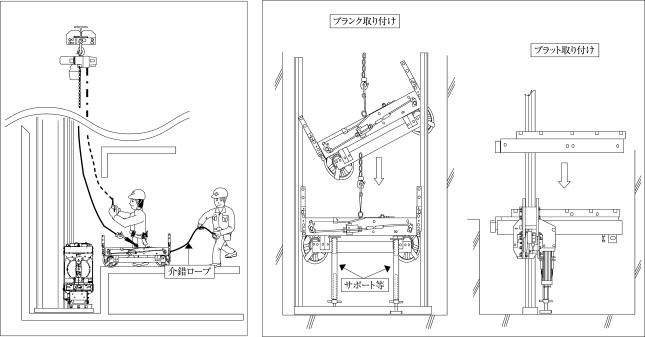 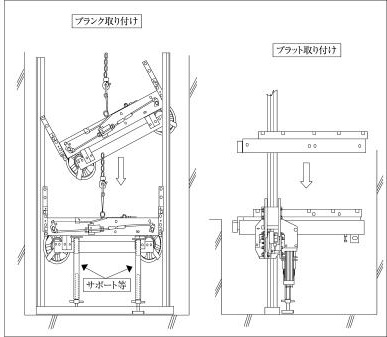 レール立て作業のポイント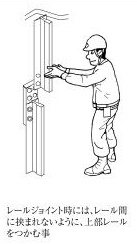 12　作業床設置１）プランク、プラットを最下階ホールに運搬・重量物運搬により腰等を傷める・台車等運搬具の使用作業者ピット作業床設置作業のポイントレール立て作業のポイント12　作業床設置２）カゴ側WOS用ビームに揚重機を架設する・つり荷が落下する・揚重機器、つり具、つり元の事前点検の実施作業者ピット作業床設置作業のポイントレール立て作業のポイント12　作業床設置３）プランクの芯出しを行い、下部ガイドシューを取り付ける・部材間に手指を挟む・皮手（軍手）の使用作業者ピット作業床設置作業のポイントレール立て作業のポイント12　作業床設置３）プランクの芯出しを行い、下部ガイドシューを取り付ける・ピットへの昇降時墜落する・共同作業時、合図の復唱を確実に作業者ピット作業床設置作業のポイントレール立て作業のポイント12　作業床設置３）プランクの芯出しを行い、下部ガイドシューを取り付ける・ピットへの昇降時墜落する・つり荷の下部立ち入り禁止作業者ピット作業床設置作業のポイントレール立て作業のポイント12　作業床設置３）プランクの芯出しを行い、下部ガイドシューを取り付ける・ピットへの昇降時墜落する・タラップ、はしご等の昇降設備を使用する作業者ピット作業床設置作業のポイントレール立て作業のポイント12　作業床設置４）床受け枠をシャフト内に取り込み組み立てるピット作業床設置作業のポイントレール立て作業のポイント12　作業床設置５）プラットをシャフト内に取り込み組み立てるピット作業床設置作業のポイントレール立て作業のポイント13　レール立て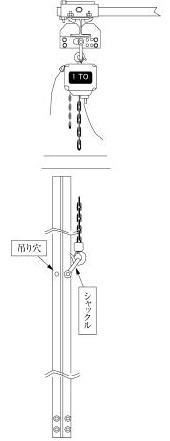 １）最上部レールに玉掛けしてつり上げる・足場（作業床）から墜落する・安全帯の確実な使用作業者ピット作業床設置作業のポイントレール立て作業のポイント13　レール立て１）最上部レールに玉掛けしてつり上げる・つり上げ中のレールが落下する・揚重機器、つり具、つり元の事前点検の実施作業者ピット作業床設置作業のポイントレール立て作業のポイント13　レール立て１）最上部レールに玉掛けしてつり上げる・つり上げ中のレールが落下する・玉掛けにはシャックル使用する作業者ピット作業床設置作業のポイントレール立て作業のポイント13　レール立て１）最上部レールに玉掛けしてつり上げる・レール間に手指を挟む・皮手（軍手）の使用作業者ピット作業床設置作業のポイントレール立て作業のポイント13　レール立て２）順次下のレールをジョイントしながらつり上げる・工具類の落下・上下作業の禁止作業者ピット作業床設置作業のポイントレール立て作業のポイント13　レール立て２）順次下のレールをジョイントしながらつり上げる・ピットへの昇降時墜落する・共同作業時、合図の復唱を確実に作業者ピット作業床設置作業のポイントレール立て作業のポイント13　レール立て３）最下部レールとジョイントしたら、最上段レールをOH機器と連結する・足場（作業床）から墜落する・タラップ、はしご等の昇降設備を使用する作業者ピット作業床設置作業のポイントレール立て作業のポイント13　レール立て４）レールの仮固定が終了したら、２段目レールブラケットの芯出しを行う・足場（作業床）から墜落する・安全帯の確実な使用作業者ピット作業床設置作業のポイントレール立て作業のポイント13　レール立て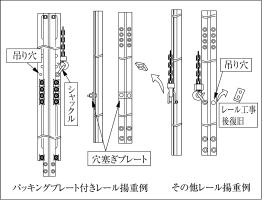 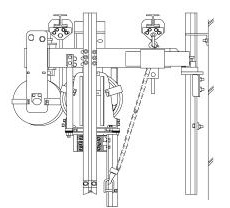 ピット作業床設置作業のポイントレール立て作業のポイント作業工程作業の順序危険性又は有害性の特定危険の見積り危険の見積り危険の見積り危険の見積りリスク低減措置危険性又は有害性に接する人安全対策の評価安全対策の評価安全対策の評価安全対策の評価備　　　考作業工程作業の順序危険性又は有害性の特定可能性重大性評　価危険度リスク低減措置危険性又は有害性に接する人実効性効　果評　価危険度備　　　考14　カウンターフレーム据え付け、揚重１）カウンター側WOSビームに揚重機を架設する・足場（作業床）から墜落する・安全帯の確実な使用作業者14　カウンターフレーム据え付け、揚重１）カウンター側WOSビームに揚重機を架設する・つり荷に引っ張られピットに墜落する・適当な長さの介錯ロープ等使用作業者14　カウンターフレーム据え付け、揚重２）フレームをシャフト内に取り込む・つり荷が落下する・揚重機器、つり具、つり元の事前点検の実施作業者14　カウンターフレーム据え付け、揚重３）カウンターシーブをシャフト内に取り込みフレームと連結する・重量物運搬により腰等を傷める・正しい作業姿勢で取り扱う作業者14　カウンターフレーム据え付け、揚重３）カウンターシーブをシャフト内に取り込みフレームと連結する・ウエイト間に手指を挟む・皮手（軍手）の使用作業者14　カウンターフレーム据え付け、揚重４）上下ガイドシューを取り付ける・ピットへの昇降時墜落する・タラップ、はしご等の昇降設備を使用する作業者14　カウンターフレーム据え付け、揚重５）中間ストッパーを取り付ける・フレーム転倒により挟まれる・共同作業時、合図の復唱を確実に作業者14　カウンターフレーム据え付け、揚重６）カゴ積載の50％を残しメインウエイトを積み込む14　カウンターフレーム据え付け、揚重７）フレーム中央部の長穴まで積み込んだら中間ストッパー及び外れ止めを取り付ける14　カウンターフレーム据え付け、揚重８）中間ストッパー取り付け後再び必要数のウエイトを積み込み、ストッパーブラケットを取り付ける14　カウンターフレーム据え付け、揚重９）フレーム上下に脱レール防止ブラケットを取り付ける14　カウンターフレーム据え付け、揚重10）フレームを最上部へ揚重する14　カウンターフレーム据え付け、揚重カウンターフレーム組立作業のポイント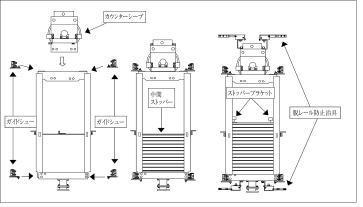 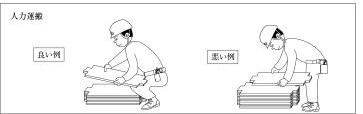 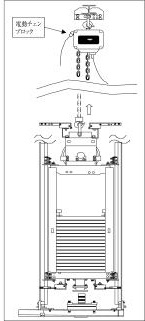 カウンターフレーム組立作業のポイントカウンターフレーム組立作業のポイントカウンターフレーム組立作業のポイントカウンターフレーム組立作業のポイントカウンターフレーム組立作業のポイントカウンターフレーム組立作業のポイントカウンターフレーム組立作業のポイントカウンターフレーム組立作業のポイントカウンターフレーム組立作業のポイントカウンターフレーム組立作業のポイントカウンターフレーム組立作業のポイント作業工程作業の順序危険性又は有害性の特定危険の見積り危険の見積り危険の見積り危険の見積りリスク低減措置危険性又は有害性に接する人安全対策の評価安全対策の評価安全対策の評価安全対策の評価備　　　考作業工程作業の順序危険性又は有害性の特定可能性重大性評　価危険度リスク低減措置危険性又は有害性に接する人実効性効　果評　価危険度備　　　考15　メインロープ掛け１）ワイヤ（ドラム）を最上階EV前に運搬、ロープ掛けを準備する・重量物運搬により腰等を傷める・無理な姿勢で持ち運びしない作業者15　メインロープ掛け１）ワイヤ（ドラム）を最上階EV前に運搬、ロープ掛けを準備する・昇降路内へ墜落する・安全帯の確実な使用作業者15　メインロープ掛け２）ワイヤの先端をカゴ側OHシーブより挿入し、カウンター側OHシーブ→カウンターシーブの順番で通して行きカウンターヒッチでロッドと連結する・昇降路内へ工具類が落下する・上下作業の禁止作業者15　メインロープ掛け３）マシン上部（カゴ側OHシーブとカウンター側OHシーブ）の間からワイヤをＵの字状に降ろし、マシン付近まで降りたことが確認出来たら、ワイヤが自重で走り出さない様にクリップ等で軽く固定しておく・ワイヤ、シーブ間に手指が挟まれる・皮手袋の使用作業者15　メインロープ掛け４）カゴ側OHシーブからワイヤをＵの字状に降ろしカゴ側ヒッチでロッドと連結する・ワイヤが滑りシーブ間に手指が挟まれる・クリップ等でのワイヤ固定作業者15　メインロープ掛け５）以後同様に２）～４）を繰り返し順次ワイヤ掛けを行う15　メインロープ掛け６）各シーブの外れ止めを取り付ける15　メインロープ掛け７）３）で取り付けたワイヤクリップを取り外す15　メインロープ掛け８）マシンシーブにワイヤを掛け外れ止めを取り付ける15　メインロープ掛けロープ掛け作業のポイント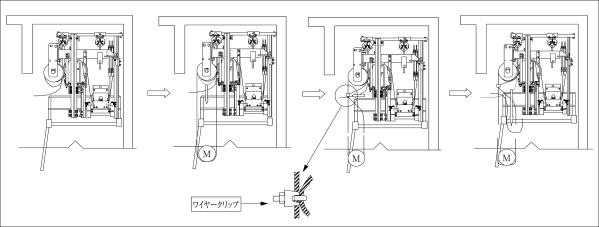 ロープ掛け作業のポイントロープ掛け作業のポイントロープ掛け作業のポイントロープ掛け作業のポイントロープ掛け作業のポイントロープ掛け作業のポイントロープ掛け作業のポイントロープ掛け作業のポイントロープ掛け作業のポイントロープ掛け作業のポイントロープ掛け作業のポイント作業工程作業の順序危険性又は有害性の特定危険の見積り危険の見積り危険の見積り危険の見積りリスク低減措置危険性又は有害性に接する人安全対策の評価安全対策の評価安全対策の評価安全対策の評価備　　　考作業工程作業の順序危険性又は有害性の特定可能性重大性評　価危険度リスク低減措置危険性又は有害性に接する人実効性効　果評　価危険度備　　　考16－１　制御盤（COP）据付１）制御盤を最下階ホールに運搬・重量物運搬により腰等を傷める・無理な姿勢で持ち運びしない作業者制御盤据付け作業のポイント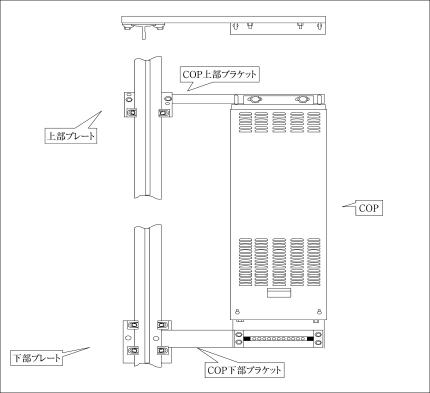 インバータ盤据付け作業のポイント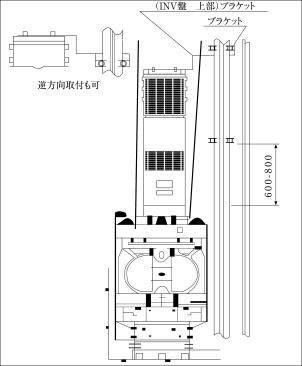 16－１　制御盤（COP）据付１）制御盤を最下階ホールに運搬・重量物運搬により腰等を傷める・台車等運搬具の使用作業者制御盤据付け作業のポイントインバータ盤据付け作業のポイント16－１　制御盤（COP）据付１）制御盤を最下階ホールに運搬・つり荷に引っ張られピットに墜落する・適当な長さの介錯ロープ等使用作業者制御盤据付け作業のポイントインバータ盤据付け作業のポイント16－１　制御盤（COP）据付１）制御盤を最下階ホールに運搬・つり荷が落下する・適当な長さの介錯ロープ等使用作業者制御盤据付け作業のポイントインバータ盤据付け作業のポイント16－１　制御盤（COP）据付２）下部プレートを取り付ける・製品が倒れ挟まれる・揚重機器、つり具、つり元の事前点検の実施作業者制御盤据付け作業のポイントインバータ盤据付け作業のポイント16－１　制御盤（COP）据付２）下部プレートを取り付ける・ピットへの昇降時墜落する・タラップ、はしご等の昇降設備を使用する作業者作業者制御盤据付け作業のポイントインバータ盤据付け作業のポイント16－１　制御盤（COP）据付３）下部プレートに下部ブラケット及びCOPベースを取り付ける制御盤据付け作業のポイントインバータ盤据付け作業のポイント16－１　制御盤（COP）据付４）制御盤をシャフト内に取込み、COPベースと連結する（揚重機フックを外さない）制御盤据付け作業のポイントインバータ盤据付け作業のポイント16－１　制御盤（COP）据付５）上部プレートを取り付け、上部プレートに上部ブラケットを取り付ける制御盤据付け作業のポイントインバータ盤据付け作業のポイント16－１　制御盤（COP）据付６）上部ブラケットと制御盤を連結する制御盤据付け作業のポイントインバータ盤据付け作業のポイント16－２　インバータ（INV）盤据付１）インバータ盤を最下階ホールに運搬・重量物運搬により腰等を傷める・無理な姿勢で持ち運びしない作業者制御盤据付け作業のポイントインバータ盤据付け作業のポイント16－２　インバータ（INV）盤据付１）インバータ盤を最下階ホールに運搬・つり荷に引っ張られピットに墜落する・台車等運搬具の使用作業者制御盤据付け作業のポイントインバータ盤据付け作業のポイント16－２　インバータ（INV）盤据付２）マシン上部にベースを取付ける・つり荷が落下する・適当な長さの介錯ロープ等使用作業者制御盤据付け作業のポイントインバータ盤据付け作業のポイント16－２　インバータ（INV）盤据付２）マシン上部にベースを取付ける・製品が倒れ挟まれる・揚重機器、つり具、つり元の事前点検の実施作業者制御盤据付け作業のポイントインバータ盤据付け作業のポイント16－２　インバータ（INV）盤据付３）インバータ盤をシャフト内に取込みインバータベースと連結する（上部ブラケットと連結まで揚重機フックを外さない）・ピットへの昇降時墜落する・タラップ、はしご等の昇降設備を使用する作業者制御盤据付け作業のポイントインバータ盤据付け作業のポイント16－２　インバータ（INV）盤据付４）上部ブラケットとINV盤ブラケットを取付け、インバータ盤と連結する制御盤据付け作業のポイントインバータ盤据付け作業のポイント作業工程作業の順序危険性又は有害性の特定危険の見積り危険の見積り危険の見積り危険の見積りリスク低減措置危険性又は有害性に接する人安全対策の評価安全対策の評価安全対策の評価安全対策の評価備　　　考作業工程作業の順序危険性又は有害性の特定可能性重大性評　価危険度リスク低減措置危険性又は有害性に接する人実効性効　果評　価危険度備　　　考17　WOS運転準備１）運転準備・ピット内、マシン、OH部でワイヤ等に干渉物が無いことを確認・かご運転による挟まれ、巻き込まれ・ピット内作業を行わない作業者17　WOS運転準備１）運転準備・ピット内、マシン、OH部でワイヤ等に干渉物が無いことを確認・かご運転による挟まれ、巻き込まれ・上下作業禁止作業者17　WOS運転準備・架設電源（３相200Ｖ）、照明及び作業用電源（単相100Ｖ）を準備・感電・電源遮断を確認して作業する作業者17　WOS運転準備２）配線・結線・受電箱を正規の位置に取り付ける・ワイヤリングを参照し必要な配線工事を行う・動力電源及び照明電源を接続する・電源投入前に低圧絶縁試験を実施する17　WOS運転準備３）据付運転確認・上記配線、結線を再確認後電源投入・干渉物の再確認・カゴサービススイッチにてUP/DOWNの運転確認を行う（マシンが少し動いたら停止させる）・運転確認が終了したら仮設ケーブル等の配線を行いパネル組立てに支障のないようにした後、仮設分電盤にて電源を遮断する作業工程作業の順序危険性又は有害性の特定危険の見積り危険の見積り危険の見積り危険の見積りリスク低減措置危険性又は有害性に接する人安全対策の評価安全対策の評価安全対策の評価安全対策の評価備　　　考作業工程作業の順序危険性又は有害性の特定可能性重大性評　価危険度リスク低減措置危険性又は有害性に接する人実効性効　果評　価危険度備　　　考18　カーフレーム組立て１）カゴ枠材を最下階ホール前に運搬する・重量物運搬により腰等を傷める・無理な姿勢で持ち運びしない作業者18　カーフレーム組立て１）カゴ枠材を最下階ホール前に運搬する・ピットへの昇降時墜落する・タラップ、はしご等の昇降設備を使用する作業者18　カーフレーム組立て１）カゴ枠材を最下階ホール前に運搬する・つり荷に激突される・下枠の引き込み方向に立ち入らない作業者18　カーフレーム組立て１）カゴ枠材を最下階ホール前に運搬する・つり荷に激突される・有資格者による玉掛けの　実施職　長18　カーフレーム組立て２）下枠取込み仮固定・手指の挟まれ、切れこすれ・共同作業時、合図の復唱を確実にする作業者18　カーフレーム組立て３）立枠（アップライト）取込み仮固定・手指の挟まれ、切れこすれ・共同作業時、合図の復唱を確実にする作業者18　カーフレーム組立て４）上枠取込み仮固定・手指の挟まれ、切れこすれ・共同作業時、合図の復唱を確実にする作業者18　カーフレーム組立て５）芯出し及び固定・手指の挟まれ、切れこすれ・共同作業時、合図の復唱を確実にする作業者18　カーフレーム組立て６）レベル・ランニングクリアランス確認・手指の挟まれ、切れこすれ・共同作業時、合図の復唱を確実にする作業者18　カーフレーム組立てカーフレーム組立作業のポイント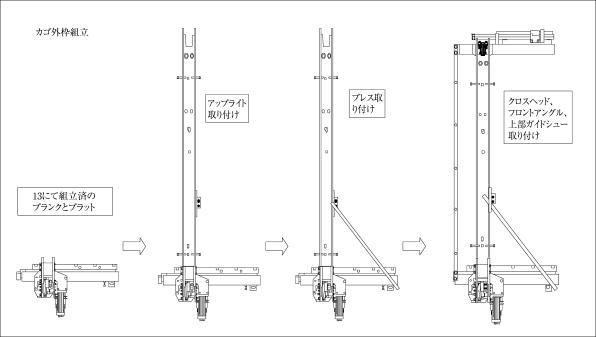 カーフレーム組立作業のポイントカーフレーム組立作業のポイントカーフレーム組立作業のポイントカーフレーム組立作業のポイントカーフレーム組立作業のポイントカーフレーム組立作業のポイントカーフレーム組立作業のポイントカーフレーム組立作業のポイントカーフレーム組立作業のポイントカーフレーム組立作業のポイントカーフレーム組立作業のポイント作業工程作業の順序危険性又は有害性の特定危険の見積り危険の見積り危険の見積り危険の見積りリスク低減措置危険性又は有害性に接する人安全対策の評価安全対策の評価安全対策の評価安全対策の評価備　　　考作業工程作業の順序危険性又は有害性の特定可能性重大性評　価危険度リスク低減措置危険性又は有害性に接する人実効性効　果評　価危険度備　　　考19　カゴパネル組立て１）カゴパネル材等を最下階ホール前に運搬・重量物運搬により腰等を傷める・無理な姿勢で持ち運びしない作業者19　カゴパネル組立て１）カゴパネル材等を最下階ホール前に運搬・部品の荷崩れ・転倒防止措置作業者19　カゴパネル組立て１）カゴパネル材等を最下階ホール前に運搬・手指を切る・皮手袋の使用作業者19　カゴパネル組立て２）天井取込み仮固定・つり荷が落下する・有資格者による玉掛けの実施職　長19　カゴパネル組立て２）天井取込み仮固定・パネル転倒により挟まれる・共同作業時、合図の復唱を確実に作業者19　カゴパネル組立て２）天井取込み仮固定・ドア転倒により挟まれる・共同作業時、合図の復唱を確実に作業者19　カゴパネル組立て３）側板取込み縫い付け・塔内への墜落・安全帯の確実な使用作業者19　カゴパネル組立て４）天井取付け固定・塔内への墜落・安全帯の確実な使用作業者19　カゴパネル組立て５）幕板取付け・塔内への墜落・安全帯の確実な使用作業者19　カゴパネル組立て６）カゴの倒れ確認19　カゴパネル組立て７）ドアマシン取付け19　カゴパネル組立て８）カードアパネル取付け19　カゴパネル組立て９）カゴ周り機器、カゴ上手すり取付け19　カゴパネル組立てカゴパネル組立作業のポイント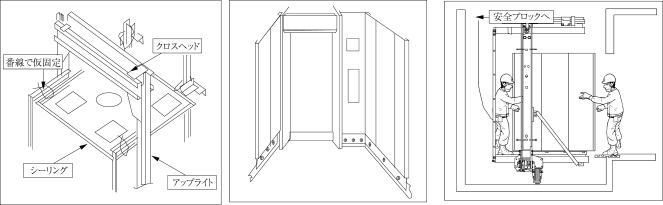 カゴパネル組立作業のポイントカゴパネル組立作業のポイントカゴパネル組立作業のポイントカゴパネル組立作業のポイントカゴパネル組立作業のポイントカゴパネル組立作業のポイントカゴパネル組立作業のポイントカゴパネル組立作業のポイントカゴパネル組立作業のポイントカゴパネル組立作業のポイントカゴパネル組立作業のポイント作業工程作業の順序危険性又は有害性の特定危険の見積り危険の見積り危険の見積り危険の見積りリスク低減措置危険性又は有害性に接する人安全対策の評価安全対策の評価安全対策の評価安全対策の評価備　　　考作業工程作業の順序危険性又は有害性の特定可能性重大性評　価危険度リスク低減措置危険性又は有害性に接する人実効性効　果評　価危険度備　　　考20　カゴ上作業床組立て１）カゴ上ジャンクションBOX取付位置にベースを取付ける・塔内への墜落・安全帯の確実な使用作業者WOS運転・レール芯出し作業のポイント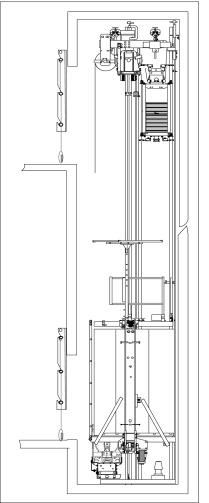 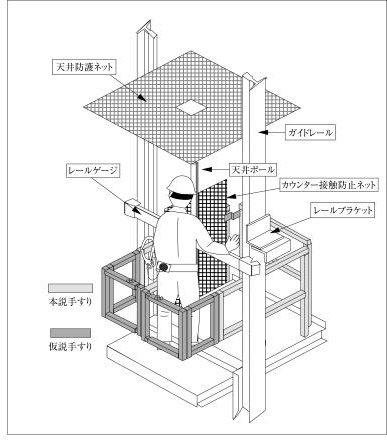 20　カゴ上作業床組立て１）カゴ上ジャンクションBOX取付位置にベースを取付ける・手指の挟まれ、切れこすれ・手袋の使用作業者WOS運転・レール芯出し作業のポイント20　カゴ上作業床組立て１）カゴ上ジャンクションBOX取付位置にベースを取付ける・昇降路内へ工具類が落下する・上下作業の禁止作業者WOS運転・レール芯出し作業のポイント20　カゴ上作業床組立て２）天井ポールにパネルを取付ける・塔内への墜落・安全帯の確実な使用作業者WOS運転・レール芯出し作業のポイント20　カゴ上作業床組立て３）カゴ上安全柵、ゲートを取り付ける・塔内への墜落・安全帯の確実な使用作業者WOS運転・レール芯出し作業のポイント20　カゴ上作業床組立て４）カゴ上電気工事を行う・塔内への墜落・安全帯の確実な使用作業者WOS運転・レール芯出し作業のポイント20　カゴ上作業床組立て５）本設品の養生を行うWOS運転・レール芯出し作業のポイント20　カゴ上作業床組立て６）上部安全柵にカウンターとの接触防止用防護ネットを取り付けるWOS運転・レール芯出し作業のポイント20　カゴ上作業床組立てカゴ上作業床組立作業のポイント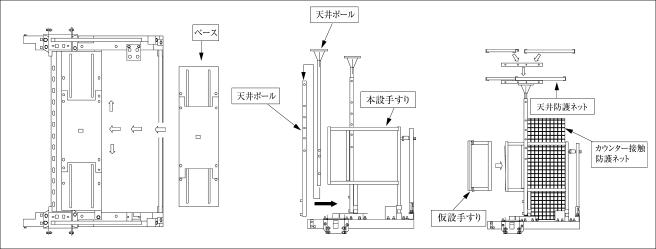 カゴ上作業床組立作業のポイントカゴ上作業床組立作業のポイントカゴ上作業床組立作業のポイントカゴ上作業床組立作業のポイントカゴ上作業床組立作業のポイントカゴ上作業床組立作業のポイントカゴ上作業床組立作業のポイントカゴ上作業床組立作業のポイントカゴ上作業床組立作業のポイントカゴ上作業床組立作業のポイントカゴ上作業床組立作業のポイントWOS運転・レール芯出し作業のポイント21　WOS運転１）カゴ上養生、仮設材等がカゴ走行中に支障無いか確認・通電時、カゴが不意に動き挟まれたり巻き込まれたりする・スイッチBOXのキースイッチ及びサービススイッチ（ペンダントスイッチ）の運転スイッチをOFFにしておくこと）作業者WOS運転・レール芯出し作業のポイント21　WOS運転１）カゴ上養生、仮設材等がカゴ走行中に支障無いか確認・塔内への墜落・安全帯の確実な使用作業者WOS運転・レール芯出し作業のポイント21　WOS運転１）カゴ上養生、仮設材等がカゴ走行中に支障無いか確認・昇降路内へ製品、工具類の落下・上下作業の禁止作業者WOS運転・レール芯出し作業のポイント21　WOS運転２）動力電源、照明電源を供給WOS運転・レール芯出し作業のポイント21　WOS運転３）カゴ上にてWOS運転を開始するWOS運転・レール芯出し作業のポイント21　WOS運転４）下部リミットスイッチカムを調整するWOS運転・レール芯出し作業のポイント21　WOS運転５）カゴをUPさせながら順次レールブラケットの芯出しを行う・溶接火花で火傷・溶接手袋等保護具の使用作業者WOS運転・レール芯出し作業のポイント21　WOS運転５）カゴをUPさせながら順次レールブラケットの芯出しを行う・アークで目を痛める・遮光眼鏡（面）の使用作業者WOS運転・レール芯出し作業のポイント21　WOS運転５）カゴをUPさせながら順次レールブラケットの芯出しを行う・アークヒュームを吸い込む・防塵マスク（アーク溶接用）の使用作業者WOS運転・レール芯出し作業のポイント21　WOS運転５）カゴをUPさせながら順次レールブラケットの芯出しを行う・溶接火花の飛散による火災・消火器、防火用水等の設置作業者WOS運転・レール芯出し作業のポイント21　WOS運転５）カゴをUPさせながら順次レールブラケットの芯出しを行う・溶接機による感電・使用前点検の実施作業者WOS運転・レール芯出し作業のポイント作業工程作業の順序危険性又は有害性の特定危険の見積り危険の見積り危険の見積り危険の見積りリスク低減措置危険性又は有害性に接する人安全対策の評価安全対策の評価安全対策の評価安全対策の評価備　　　考作業工程作業の順序危険性又は有害性の特定可能性重大性評　価危険度リスク低減措置危険性又は有害性に接する人実効性効　果評　価危険度備　　　考22　乗り場関係取付１）乗り場部材を各ホール前に運搬・重量物運搬により腰等を傷める・無理な姿勢で持ち運びしない作業者22　乗り場関係取付１）乗り場部材を各ホール前に運搬・つまづき、転倒・運搬通路の整備職　長22　乗り場関係取付２）シルブラケット取付け・足場より昇降路内に墜落・安全帯の確実な使用作業者22　乗り場関係取付２）シルブラケット取付け・アンカー削孔時、錐が鉄筋等に接触した場合ドリルにふりまわされ、バランスを崩し足場から墜落したり、手首を捻挫したりする・ドリルの確実な保持と安全な体制確保作業者22　乗り場関係取付２）シルブラケット取付け・コンクリート粉塵が目に入る・保護眼鏡の使用作業者22　乗り場関係取付３）乗り場シル取付け・ボルト締め付け時、反動で手指をぶつける・ボルトサイズに見合った締め付け具使用作業者22　乗り場関係取付３）乗り場シル取付け・ボルト締め付け時、反動で手指をぶつける・有資格者による溶接作業の実施作業者22　乗り場関係取付４）三方枠をシル、建築躯体へ仮固定・カッターナイフで手指を切る・皮手袋等の使用職　長22　乗り場関係取付４）三方枠をシル、建築躯体へ仮固定・溶接火花で火傷・溶接手袋等保護具の使用作業者22　乗り場関係取付５）ヘッダーケース取付け・三方枠エッジで手指を切る・皮手袋の使用作業者22　乗り場関係取付５）ヘッダーケース取付け・溶接火花の飛散による火災・消火器、防火用水等の設置作業者22　乗り場関係取付５）ヘッダーケース取付け・溶接機による感電・使用前点検の実施作業者22　乗り場関係取付６）三方枠芯出し固定・アークで目を痛めるむ・遮光眼鏡（面）の使用作業者22　乗り場関係取付６）三方枠芯出し固定・アークヒュームを吸い込・防塵マスク（アーク溶接用）の使用作業者22　乗り場関係取付６）三方枠芯出し固定・溶接機による感電・ホルダーに溶棒をつけたまま放置しない作業者22　乗り場関係取付７）三方枠周囲塞ぎ板取付け・製品、工具が昇降路内に落下・上下作業の禁止作業者22　乗り場関係取付８）乗り場ドアつり込み・製品、工具が昇降路内に落下・上下作業の禁止作業者22　乗り場関係取付乗り場枠取り付け作業のポイント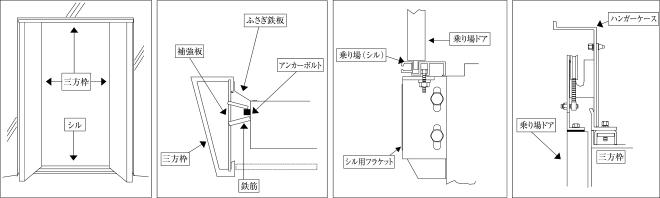 乗り場枠取り付け作業のポイント乗り場枠取り付け作業のポイント乗り場枠取り付け作業のポイント乗り場枠取り付け作業のポイント乗り場枠取り付け作業のポイント乗り場枠取り付け作業のポイント乗り場枠取り付け作業のポイント乗り場枠取り付け作業のポイント乗り場枠取り付け作業のポイント乗り場枠取り付け作業のポイント乗り場枠取り付け作業のポイント作業工程作業の順序危険性又は有害性の特定危険の見積り危険の見積り危険の見積り危険の見積りリスク低減措置危険性又は有害性に接する人安全対策の評価安全対策の評価安全対策の評価安全対策の評価備　　　考作業工程作業の順序危険性又は有害性の特定可能性重大性評　価危険度リスク低減措置危険性又は有害性に接する人実効性効　果評　価危険度備　　　考23　塔内電気工事１）配管、配線図確認23　塔内電気工事２）ガイドワイヤ、ＪＢ取り付け・昇降路内へ製品、工具類の落下・上下作業の禁止作業者23　塔内電気工事２）ガイドワイヤ、ＪＢ取り付け・昇降路内へ墜落する・安全帯の確実な使用作業者23　塔内電気工事３）ケーブルハンガー取り付け・昇降路内へ墜落する・安全帯の確実な使用作業者23　塔内電気工事４）ケーブル取り付け・昇降路内へ墜落する・安全帯の確実な使用作業者23　塔内電気工事５）配線整理23　塔内電気工事６）接地工事23　塔内電気工事塔内電気工事作業のポイント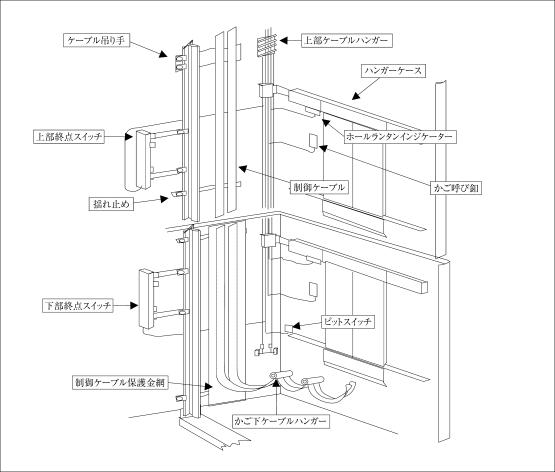 塔内電気工事作業のポイント塔内電気工事作業のポイント塔内電気工事作業のポイント塔内電気工事作業のポイント塔内電気工事作業のポイント塔内電気工事作業のポイント塔内電気工事作業のポイント塔内電気工事作業のポイント塔内電気工事作業のポイント塔内電気工事作業のポイント塔内電気工事作業のポイント作業工程作業の順序危険性又は有害性の特定危険の見積り危険の見積り危険の見積り危険の見積りリスク低減措置危険性又は有害性に接する人安全対策の評価安全対策の評価安全対策の評価安全対策の評価備　　　考作業工程作業の順序危険性又は有害性の特定可能性重大性評　価危険度リスク低減措置危険性又は有害性に接する人実効性効　果評　価危険度備　　　考24　試運転・調整１）各所清掃・照明確保・ピットへの昇降時墜落する・タラップ、はしご等の昇降設備を使用する作業者試運転・調整作業のポイント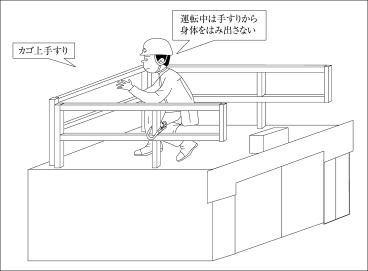 24　試運転・調整１）各所清掃・照明確保・昇降路内へ工具の落下・上下作業の禁止作業者試運転・調整作業のポイント24　試運転・調整１）各所清掃・照明確保・昇降路内への墜落・安全帯の確実な使用作業者試運転・調整作業のポイント24　試運転・調整１）各所清掃・照明確保・感電・電源遮断の確認作業者試運転・調整作業のポイント24　試運転・調整２）各機器取り付け状態確認１）に同じ作業者試運転・調整作業のポイント24　試運転・調整３）制御盤ユニット間の接続確認作業者試運転・調整作業のポイント24　試運転・調整４）試運転に必要なコネクタ・外線の接続作業者試運転・調整作業のポイント24　試運転・調整５）絶縁抵抗測定作業者試運転・調整作業のポイント24　試運転・調整６）混触の確認作業者試運転・調整作業のポイント24　試運転・調整７）必要なブレーカー・スイッチの投入・感電・電源遮断の確認作業者試運転・調整作業のポイント24　試運転・調整８）低速運転確認・回転部、稼動部、CWへの挟まれ、巻き込まれ・上下作業の禁止職　長試運転・調整作業のポイント24　試運転・調整８）低速運転確認・回転部、稼動部、CWへの挟まれ、巻き込まれ・手すりから身体をはみ出さない作業者試運転・調整作業のポイント24　試運転・調整８）低速運転確認・回転部、稼動部、CWへの挟まれ、巻き込まれ・回転部等へ接触しない体勢の確保作業者試運転・調整作業のポイント24　試運転・調整８）低速運転確認・回転部、稼動部、CWへの挟まれ、巻き込まれ・安全帯の確実な使用作業者試運転・調整作業のポイント24　試運転・調整９）非常止め試験・カゴ、ピット間に挟まれ・共同作業時、合図の復唱を確実にする作業者試運転・調整作業のポイント24　試運転・調整９）非常止め試験・回転部、稼動部への挟まれ、巻き込まれ・回転部等へ接触しない体勢の確保作業者試運転・調整作業のポイント24　試運転・調整９）非常止め試験・昇降路内へ工具の落下・上下作業の禁止職　長試運転・調整作業のポイント24　試運転・調整10）各階乗り場係合装置の調整・カゴ、昇降路間への挟まれ・共同作業時、合図の復唱を確実にする作業者試運転・調整作業のポイント24　試運転・調整10）各階乗り場係合装置の調整・カゴ、昇降路間への挟まれ・下降運転で実施する作業者試運転・調整作業のポイント24　試運転・調整11）高速運転確認・カゴ、ピット間に挟まれ・カゴ上、ピット内での高速運転禁止職　長試運転・調整作業のポイント24　試運転・調整11）高速運転確認・回転部、稼動部、CWへの挟まれ、巻き込まれ・カゴ上、ピット内での高速運転禁止作業者試運転・調整作業のポイント